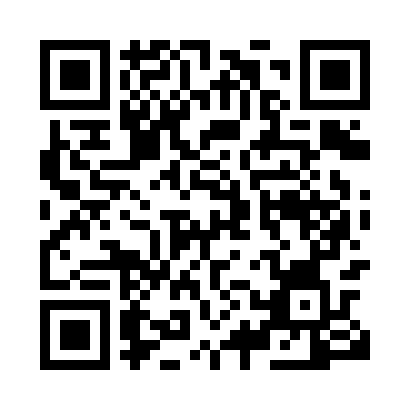 Prayer times for Adrijanci, SloveniaWed 1 May 2024 - Fri 31 May 2024High Latitude Method: Angle Based RulePrayer Calculation Method: Muslim World LeagueAsar Calculation Method: HanafiPrayer times provided by https://www.salahtimes.comDateDayFajrSunriseDhuhrAsrMaghribIsha1Wed3:355:3912:525:548:0510:022Thu3:335:3812:525:558:0710:043Fri3:305:3612:525:568:0810:064Sat3:285:3512:525:578:0910:085Sun3:255:3312:525:578:1110:106Mon3:235:3212:525:588:1210:127Tue3:205:3012:525:598:1310:158Wed3:185:2912:516:008:1510:179Thu3:165:2812:516:018:1610:1910Fri3:135:2612:516:018:1710:2111Sat3:115:2512:516:028:1910:2312Sun3:085:2412:516:038:2010:2613Mon3:065:2212:516:048:2110:2814Tue3:045:2112:516:048:2210:3015Wed3:015:2012:516:058:2410:3216Thu2:595:1912:516:068:2510:3417Fri2:575:1712:516:068:2610:3718Sat2:545:1612:516:078:2710:3919Sun2:525:1512:526:088:2810:4120Mon2:505:1412:526:098:3010:4321Tue2:475:1312:526:098:3110:4522Wed2:455:1212:526:108:3210:4723Thu2:435:1112:526:118:3310:5024Fri2:415:1012:526:118:3410:5225Sat2:395:0912:526:128:3510:5426Sun2:375:0912:526:128:3610:5627Mon2:355:0812:526:138:3710:5828Tue2:345:0712:526:148:3811:0029Wed2:345:0612:536:148:3911:0230Thu2:345:0612:536:158:4011:0331Fri2:345:0512:536:158:4111:04